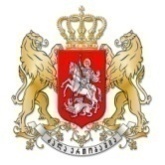                                 თვითმმართველი ქ.ფოთის არასამეწარმეო (არაკომერციული)                                                                      იურიდიული პირი        არჩილ ხორავას სახელობის სახელოვნებო სასწავლებელი                          საქართველო 4400 ფოთი.       გამსახურდიას ქუჩა # 4	ტელ: (493) 221419; 228819№ 08                                                                                                                                                              14  აპრილი 2021 წ.             ა(ა)იპ არჩილ ხორავას სახელობის სკოლოსგარეშე სახელოვნებო სასწავლებლის ანგარიში 2019-2020  და 2021 წლის აპრილის ჩათვლით გაწეული სასწავლო-შემოქმედებითი საქმიანობისა და აქტივობების შესახებ    ა(ა)იპ არჩილ ხორავას სახელობის სკოლისგარეშე სახელოვნებო სასწავლებელში 2019-2020 სასწავლო წელს სხვადასხვა განყოფილებაზე სწავლობდა და სასწავლებელი დაამთავრა შემდეგი რაოდენობის მოსწავლემ:           საფორტეპიანო განყოფილებაზე სწავლობდა-147 მოსწავლე, დაამთავრა - 7-მა მოსწავლემ; საესტრადო განყოფილებაზე  სწავლობდა -20 მოსწავლე, დაამთავრა - 2-მა მოსწავლემ;  ვოკალური განყოფილებაზე სწავლობდა - 31 მოსწავლე, დაამთავრა - 1-მა მოსწავლემ; საგუნდო-სადირიჟორო განყოფილებაზე სწავლობდა - 3 მოსწავლე, დაამთავრა - 3 მოსწავლემ; ხალხურ საკრავთა განყოფილებაზე სწავლობდა - 25 მოსწავლე, დაამთავრა - 1-მა მოსწავლემ; კლასიკური ბალეტის განყოფილებაზე სწავლობდა - 110 მოსწავლე, დაამთავრა - 4-მა მოსწავლემ; სამეჯლისო ცეკვების განყოფილებაზე სწავლობდა - 25 მოსწავლე, დაამთავრა - 2-მა მოსწავლემ; ქართული ხალხური ცეკვების განყოფილებაზე სწავლობდა -42 მოსწავლე, დაამთავრა - 11-მა მოსწავლემ; გიტარის განყოფილებაზე სწავლობდა - 5 მოსწავლე და თანამედროვე ცეკვების ჰიპ-ჰოპის განყოფილებაზე სწავლობდა -16 მოსწავლე.            სულ სასწავლებლის მოსწავლეთა რაოდენობა შეადგენდა - 423 მოსწავლეს.      2020-2021 სასწავლო წელს სასწავლებლის განყოფილებებზე სწავლობენ:საფორტეპიანო განყოფილებაზე -139 მოსწავლე;  საესტრადო განყოფილებაზე - 16 მოსწავლე; ვოკალურ განყოფილებაზე - 25 მოსწავლე; კლასიკური ბალეტის განყოფილებაზე - 97 მოსწავლე; სამეჯლისო ცეკვების  განყოფილება - 10 მოსწავლე; ქართული ხალხური ცეკვების განყოფილებაზე - 22 მოსწავლე; თანამედროვე ცეკვების ჰიპ-ჰოპის განყოფილებაზე - 11 მოსწავლე; გუნდი Voc  AID-ზე 31 მოსწავლე.          სულ სასწავლებლის მოსწავლეთა რაოდენობა - 375 მოსწავლე.                  2020 – 2021  სასწავლო წელს კონკურს-ფესტივალებში მონაწილეთა  ნუსხა:05.02.2020 წ.  ქ.თბილისის ვ.სარაჯიშვილის სახელობის სახელმწიფო კონსერვატორიის მცირე დარბაზში ჩატარდა საერთაშორისო კონკურსის ,,Amerikan Protege”ს შესარჩევი ტური, რომლის ჟიურის თავმჯდომარე იყო ამერიკაში მოღვაწე პიანისტი მერაბ ებრალიძე, რომელშიც მონაწილეობა მოოღო საფორტეპიანო განყოფილების VI კლასის მოსწავლემ თამარ გურგენაძემ, (პედაგოგ შ.ეჯიბიას კლასი) და დაიმსახურა ჟიურის დიდი მოწონება.22.08.2020 წ. ქ. ქობულეთის საზაფხულო ღია ამფითეატრის სცენაზე  კულტურისა და ხელოვნების განვითარების კავშირმა ჩაატარა  საერთაშორისო ფესტივალი ,,არტ-ფოლკი“. ფესტივალში მონაწილეობა მიიღო სასწავლებლის  ხალხურ საკრავთა განყოფილების ბავშვთა ფოლკლორულმა ანსამბლმა ,,პირიმზემ“ (ხელმძღვანელი, პედაგოგი გია გურგენაძე). ,,პირიმზელებმა“ მაღალ დონეზე  შეასრულეს ქართული ფოლკლორის ნიმუშები - ,,კომპოზიცია  ხალხურ მოტივებზე“, ,,ძველი ქართული საცეკვაო“ და ,,დოლური“  რამაც ჟიურისა და მაყურებლის დიდი მოწონება დაიმსახურა .  ამჯერადაც ანსამბლ ,,პირიმზეს“ წევრები და მათი ხელმძღვანელი  გახდნენ ლაურეატები.სექტემბერი 2020 წ - 14.01.2021 წ  სასწავლებლის Band AID & Voc AID ( ხელმძღვანელი - ბ.დოლბაია) ტელეკომპანია რუსთავი2 დილის გადაცემა ,,დილა მშვიდობისა საქართველო“ სიუჟეტის მომზადება და ეთერში გასვლა; ასევე, ამავე ტელეკომპანიის  ამავე გადაცემაში საახალწლო პროგრამაში მონაწილეობა.თებერვალი 2021 წ იგივე ჯგუფის მიერ 2 პრომოვიდეო რგოლის მომზადება; ტელეკომპანია POST TV დილის გადაცემა ,,პოსტ ალიონში“ განთავსება და ეთერში გაშვება. ვიდეო მასალების ავტორი - ბადრი დოლბაია, კონცერტმეისტერი - თამარ ჩაჩავა.17.02.2021 წ  ქ.ფოთის ნავსადგურის გემთმისადგომთან აშშ-ის სამხედრო ხომალდების  მეგობრული ვიზიტით შემოსვლასთან დაკავშირებულ საზეიმო ღონისძიებაში მონაწილეობდა სასწავლო ფოლკლორული ანსამბლი ,,პირიმზე“ (ხელმძღვანელი , პედაგოგი გია გურგენაძე).09.04.2021 წ  9 აპრილთან დაკავშირებული ონლაინ-კონცერტი, რომელშიც მონაწილეობდნენ სასწავლებლის საფორტეპიანო, ვოკალური და ხალხურ საკრავთა განყოფილების მოსწავლეები.15.04.2021 წ  დაგეგმილია ანსამბლ ,,პირიმზის“ გამოსვლა კრივში საქართველოს ჩემპიონატის საზეიმო გახსნაზე.             მთელი სასწავლო წლის განმავლობაში, როდესაც იყო შეზღუდვები და რეგულაციები სასწავლებლის პედაგოგები, გარდა  ქორეგრაფიული ჯგუფებისა, ატარებდნენ ონლაინ მეცადინეობებს.             ა(ა)იპ ა.ხორავას სახელობის სკოლისგარეშე სახელოვნებო სასწავლებლის ერთ-ერთ გამოკვეთილ პრობლემად რჩება პირველი კორპუსის ( გამსახურდიას №4-ში) მატერიალური ბაზის მდგომარეობა. შენობა საუკუნეზე მეტი ხნის დროინდელია და მინიჭებული აქვს ისტორიული ძეგლის სტატუსი. საყურადღებოა, რომ აღნიშნული შენობა ნიკო ნიკოლაძის მიერ ქალაქში მოწვეული გერმანელი არქიტექტორის ედმუნდ ფრიკეს ხელმძღვანელობით არის აგებული, რომელიც თავდაპირველად ეკუთვნოდა ინგლისელ კომერსანტს, მეცენატსა და ნიკო ნიკოლაძის თანამოაზრეს ოსკარ ზივერტს. გამომდინარე აქედან, ეს შენობა არის ერთგვარი დამაკავშირებელი ქალაქ ფოთსა და ევროპას შორის. დღეს ეს შენობა ,,მართალია ფუნქციონირებს, მაგრამ გარდაუვალ სარესტავრაციო სამუშაოებს საჭიროებს. შესაძლოა, შენობის ეტაპობრივი რესტავრაცია. ამ საქმისთვის, კი რა თქმა უნდა, ქალაქის მუნიციპალიტეტის განუხრელი მხარდაჭერაა საჭირო.       აქვე გვინდა აღვნიშნოთ, რომ სასწავლებელს დღიდან დაარსებისა გააჩნდა სავიოლინო და საორკესტრო განყოფილებების მუშაობის ტრადიციები. ვფიქრობთ, რომ ურიგო  არ იქნება აღდგეს ეს ტრადიცია და მომავლისათვის სასწავლებელში ფუნქციონირება დაიწყოს სავიოლინო და საორკესტრო განყოფილებებმა, რისთვისაც საჭირო გახდება შესაბამისი მატერიალური რესურსი.              სასწავლებლის ხელმძღვანელობა იმედოვნებს, რომ ქალაქის თვითმმართველობა გაითვალისწინებს ამ სასიკეთო პერსპექტივას და სათანადო მხარდაჭერას აღმოუჩენს. სასწავლებლის დირექტორი                                                    შუშანა (ლია) ეჯიბია